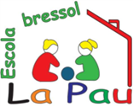 AUTORIZACIÓN DE SALIDAS Y ACTIVIDADES COMPLEMENTARIASYo, ____________________________________con DNI_______________como padre/madre/tutor legal de________________________________autorizo a mi hij@ a assistir a todas las salidas, excursiones y visitas que se organicen a lo largo de todo el curso. Además, autorizo al maestr@ a tomar todas las decisiones que sean necesarias durante el tiempo que dure el trayecto de salida y regreso a la escuela, y el desarrollo de la actividad programada. Firma y DNI padre, madre o tutor legalBarcelona____ de__________ de____